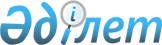 Об определении перечня должностей специалистов в области здравоохранения, социального обеспечения, образования, культуры, спорта и ветеринарии, являющихся гражданскими служащими и работающих в сельской местности
					
			Утративший силу
			
			
		
					Постановление акимата Тимирязевского района Северо-Казахстанской области от 28 февраля 2014 года N 44. Зарегистрировано Департаментом юстиции Северо-Казахстанской области 28 марта 2014 года N 2619. Утратило силу постановлением акимата Тимирязевского района Северо-Казахстанской области от 24 февраля 2016 года N 55      Сноска. Утратило силу постановлением акимата Тимирязевского района Северо-Казахстанской области от 24.02.2016 N 55.

      В соответствии с пунктом 3 статьи 238 Трудового кодекса Республики Казахстан от 15 мая 2007 года акимат Тимирязевского района Северо-Казахстанской области ПОСТАНОВЛЯЕТ:

      1. Определить перечень должностей специалистов в области здравоохранения, социального обеспечения, образования, культуры, спорта и ветеринарии, являющихся гражданскими служащими и работающих в сельской местности, согласно приложению.

      2. Признать утратившим силу постановление акимата Тимирязевского района Северо-Казахстанской области от 10 февраля 2009 года № 21 "Об определении перечня должностей специалистов социального обеспечения, образования, культуры и спорта, работающих в аульной (сельской) местности" (зарегистрировано в Реестре государственной регистрации нормативных правовых актов от 10 марта 2009 года за № 13-12-85, опубликовано 21 марта 2009 года в районной газете "Көтерілген тың", 21 марта 2009 года в районной газете "Нива").

      3. Контроль за исполнением настоящего постановления возложить на заместителя акима Тимирязевского района Северо-Казахстанской области Макенову Ж.Е.

      4. Настоящее постановление вводится в действие по истечении десяти календарных дней после дня его первого официального опубликования.

 Перечень
должностей специалистов в области здравоохранения, социального обеспечения, образования, культуры, спорта и ветеринарии, являющихся гражданскими служащими и работающих в сельской местности      1. Должности специалистов в области здравоохранения:

      врач;

      медицинская сестра;

      диетическая сестра.

      2. Должности специалистов в области социального обеспечения: 

      заведующий отделением социальной помощи на дому;

      социальный работник по уходу;

      консультант по социальной работе;

      специалист центра занятости.

      3. Должности специалистов в области образования: 

      руководитель государственного учреждения, заместитель руководителя государственного учреждения, первый заместитель руководителя государственного учреждения, руководитель казенного предприятия, заместитель руководителя казенного предприятия, первый заместитель руководителя казенного предприятия;

      учитель;

      социолог;

      психолог;

      воспитатель;

      музыкальный руководитель;

      инструктор;

      руководитель методического кабинета;

      методист;

      мастер;

      преподаватель;

      вожатый;

      заведующий библиотекой, интернатом, мастерской.

      4. Должности специалистов в области культуры: 

      руководитель государственного учреждения, заместитель руководителя государственного учреждения, первый заместитель руководителя государственного учреждения, руководитель казенного предприятия, заместитель руководителя казенного предприятия, первый заместитель руководителя казенного предприятия;

      руководитель подразделения;

      заведующий библиотекой, клубом;

      методист; 

      библиотекарь, старший библиотекарь;

      библиограф;

      режиссер;

      аккомпаниатор;

      культорганизатор;

      хореограф.

      5. Должности специалистов в области спорта: 

      главный специалист, старший специалист, инструктор, методист, тренер.

      6. Должности специалистов в области ветеринарии: 

      ветеринарный врач;

      ветеринарный фельдшер.


					© 2012. РГП на ПХВ «Институт законодательства и правовой информации Республики Казахстан» Министерства юстиции Республики Казахстан
				
      Аким района

Е. Базарханов

      "СОГЛАСОВАНО"
Секретарь Тимирязевского
районного маслихата
Северо-Казахстанской области
28 февраля 2014 года

С. Мустафин
Приложение
к постановлению акимата
Тимирязевского района
Северо-Казахстанской области
от 28 февраля 2014 года № 44